Stage de solidarité au Pérou 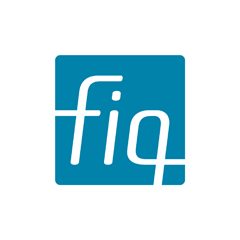 Du 16 au 26 avril 2020Modalités et conditions d’admissibilitéModalités du programme des nouvelles pratiques de solidarité en matière de stagesLes frais liés aux libérations syndicales sont assumés par les syndicats ou la participante.La Fédération assume tous les frais inhérents à la participation aux stages incluant les frais de déplacement pour l’aller/retour à l’aéroport de Montréal et les frais de vaccination.Conditions d’admissibilitéÊtre disponible du 16 au 26 avril 2020.Être militante syndicale au sein d’un syndicat affilié de la Fédération (« Militante syndicale » réfère à toute professionnelle en soins qui est impliquée au niveau local, régional et/ou fédéral, elle n’est pas obligatoirement membre de la délégation lors des instances de la Fédération, par exemple : un pivot de département.Accompagner votre formulaire d’inscription d’une lettre de recommandation d’un membre de votre exécutif local ou régional qui endosse votre candidature.Être disponible pour la formation prédépart de 3 jours les 26, 27 et 28 février 2020.Avoir la citoyenneté canadienne ou la résidence permanente depuis au moins un an avant la date de départ.Avoir un passeport valide au cours de la période du stage – six mois avant et après les dates du stage.Transmettre le formulaire d’inscription rempli AU PLUS TARD le lundi 27 janvier 2020 à 17 hÀ l’attention de Suzanne Prévost, conseillère syndicale, secteur SociopolitiquePar courrier électronique 	: 	sprevost@fiqsante.qc.caPar la poste 			: 	1234, avenue Papineau, Montréal, Québec, H2K 0A4Par télécopieur 		: 	514 987-7273Pour toutes questions 	:	514 987-1141, poste 10222formulaire d’inscriptionStage de solidarité Pérou – 2020Nom et prénom de la candidate : __________________________________________________________________Je suis disponible du 16 au 26 avril 2020.			Oui       Non  Je suis militante au sein de mon syndicat.			Oui       Non  Nom du syndicat :   __________________________________________________________________J’ai joint la lettre de recommandation de mon syndicat. 	Oui       Non  Je suis disponible les 26, 27 et 28 février 2020 
pour la formation prédépart.					Oui       Non  	J’ai la citoyenneté canadienne ou la résidence permanente 
depuis un an et un passeport valide pour l’année 2020.	Oui       Non  Expliquer en quelques mots vos motivations à participer à ce stage de solidarité.Quelles seraient les contributions que vous pourriez apporter? De quelle façon cette expérience influencerait-elle votre militantisme syndical?Je confirme que les informations fournies sont exactes et je m’engage à respecter les modalités et les conditions de stage.signature de la candidatedate